CENCOM is implementing the Ileads flag and fixing the hyperlink function on the MCT’s and I/Informer.  The go-live date is February 25 @ 1300.  For the MCT user, the workflow hasn’t changed.  It’s the responses that have changed.Workflow:1. Run a license plate & receive the "Vehicle Response"2. If an OLN is attached to the vehicle registration, the OLN will become a hyperlink (previously the hyperlink was at the bottom of the page, separate from the DOL response).  Click on the hyperlink to automatically run the person.NEW VEHICLE RESPONSE:              			       VEHICLE RESPONSENCIC 0448CC32.WA018323NNO RECORD LIC/BUN705WWCIC0448CC32.QV.WA018323N.LIC/BUN705NO EXACT MATCH ON LIC------ RECORD NUMBER 1 OF 1 ------NEAR HIT“STOLEN” VEHICLE PLATE(S)    (BASED ON LIC,LIS)MKE/ELS    ORI/WA0310000  LIC/BUN707.WA.2014.PCDOT/01/17/2014OCA/TESTCASE00MIS/TESTVLN/JOEENT: 01/17/2014 AT 0950 FROM SEJ23 BY/SO EVERETT (EVESO)UPD: 01/17/2014 AT 0951 FROM SEJ23WAC/14V0006582 NIC/P865336290DOLDB0448CC32 .L..WA018323N.LIC/BUN705VIN/3VWTG29M41M014831.VYR/2001.VMA/VOLKS.VMO/JET4DEXP DATE/08-02-2005ACOSTA, TEST RECORD			ACOSTTR113BMR/HWY LIC BLDG				TAB# IS NOT AVAILABLER/OLYMPIA, WA  98501			PREV TAB NOT AVAILABLELEGAL OWNER SAME AS ABOVE		PLATE ISSUE DATE/ 04-2005TITLE/ 03-13-2005 0507201802		FIRST COLOR IS BLACK					SECOND COLOR IS NO COLOR3. Receive multiple responses:                                                                  *DOL Response*WACIC/NCIC Response*ILeads Response (example below) 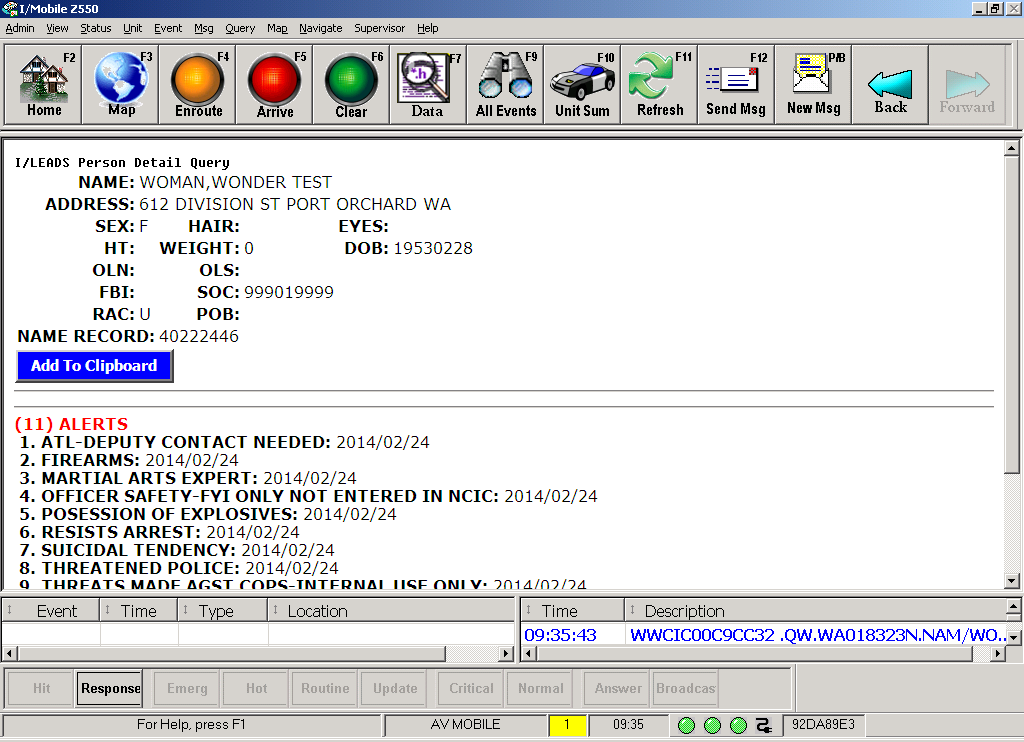 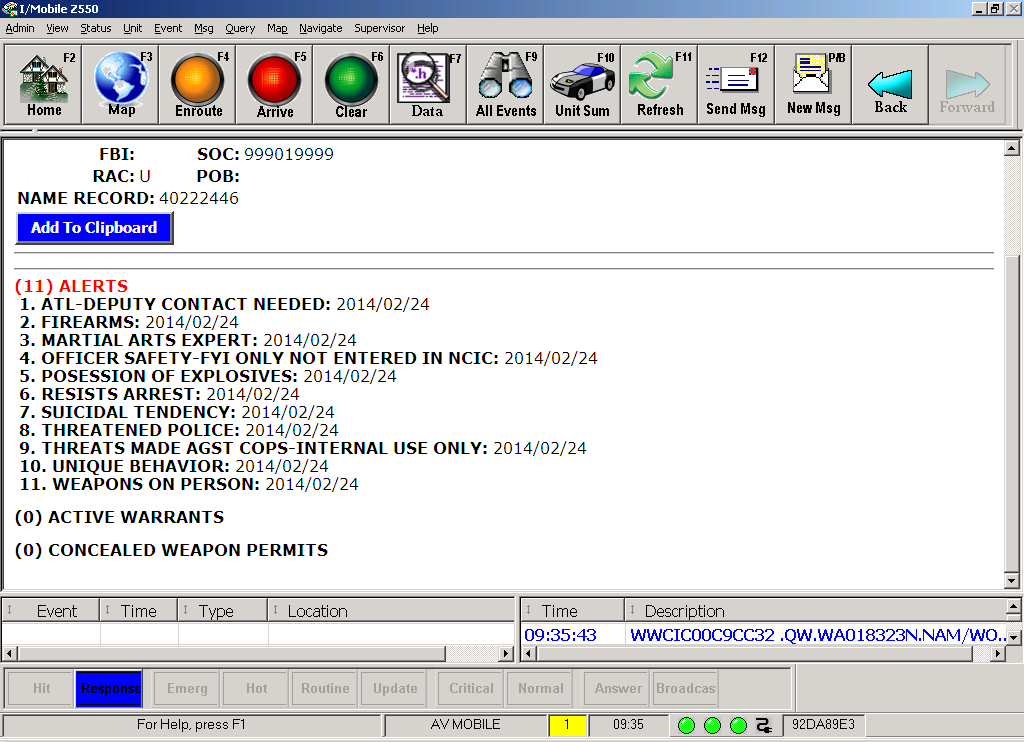 The implementation will allow CENCOM the ability to run a name and have it query the Ileads database.  The dispatcher will see the same type of flags as the MCT users.  In order to see the additional data attached to the flag, a field unit will have to log into Ileads.  At this time CENCOM will only have access to the flag, not the additional information.  Please note, this functionality only works via I/Informer forms within I/Mobile and I/Informer. If the Ileads flag returns with information, the dispatcher will call up the unit and add, “Are you Code 14?”  The dispatcher will wait for the proper acknowledgment before continuing with the information (either “go ahead” or “standby”).  If WACIC/NCIC returns with a warrant or other officer safety file information/concern, in conjunction with an Ileads flag, then the dispatcher will go with the highest priority of that data and use the officer safety tip off.  Examples are:A name is ran and returns with a felony warrant, convicted felon status, an Ileads flag and a DOL return.  The dispatcher will call up the unit by voicing his/her unit identifier and the officer safety tip off because the felony warrant returned.  The dispatcher voices the warrant return per policy, convicted felon status, the DOL status and “Ileads alert, firearms.”  The unit acknowledges the information.A name is ran and returns with an Ileads flag and a DOL return.  The dispatcher will call up the unit by voicing his/her unit identifier, adding, “Are you code 14?”  The unit is ready for the information and voices “go ahead”, and the dispatcher voices, “2016 clear, Ileads alert, firearms.”  The unit acknowledges the information.A new alert “Unique Behavior” has been added to the Ileads database.  The Crisis Intervention Officer Group (CIO) is developing guidelines for how this alert will be used.  More information will be disseminated from the CIO’s regarding this new alert in the near future. The ALERTS will return the name of one or more of the following 11 types:
 1.  ATL-DEPUTY CONTACTED NEEDED
 2.  FIREARMS
 3.  MARTIAL ARTS EXPERT 4.  UNIQUE BEHAVIOR 5.  POSSESSION OF EXPLOSIVES  6.  RESISTS ARRESTS 7.  SUICIDAL TENDENCY 8.  THREATENED POLICE 9.  THREATS MADE AGST COPS-INTERNAL USE ONLY
10. WEAPONS ON PERSON11. OFFICER SAFETY-FYI only-Not entered in NCIC Additional information contained in the Ileads flag is “ACTIVE WARRANTS” and “CONCEALED WEAPON PERMITS”.  This is a significant change for CENCOM and each of our member agencies.  Although this functionality exists for both MCT users and the dispatcher, as always officers are encouraged to use their MCT to run data unless a safety concern exists.  We are reminding our staff to allow for a learning curve and we ask the same of each of your departments.  CENCOM welcomes your feedback; please contact your LUG Representative so that we can discuss any necessary tweaks to this process when we perform a review of how it is working.  Instructions to update your MCT’s after 1300 on February 25th:Ensure you are in a good coverage area and do not move until this update is complete:1. In IMobile go to your Homepage & Click on Miscellaneous Button2. Click on “Update IMobile (not for KAR)" button3. Click RUNThe update will close IMobile & perform the update.  When the update is complete IMobile will reopen automatically.  Your Homepage will now show “Version 9.01.01_02/24/14”